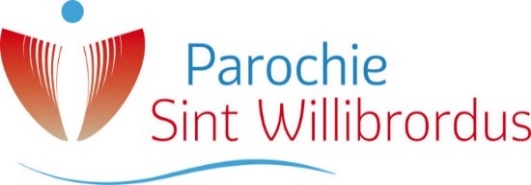 Aan de ouders/verzorgers van de kinderen in groep 4van de basisscholen binnen de parochie Sint Willibrordus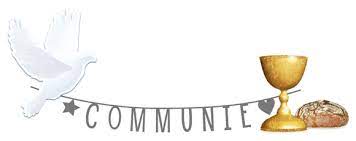 Zevenaar, 10 november 2022Betreft: deelname Eerste H. Communie 2023Beste ouders / verzorgers,Hierbij ontvangt uw kind de uitnodiging om deel te nemen aan de Eerste Heilige Communie volgend jaar 2023. De feestelijke viering is vastgesteld op zondag 14 mei 2023.Alle kinderen, die in het schoolseizoen 2022-2023 in groep 4 zitten, kunnen zich voor dit 1e Heilige Communie-feest opgeven. Op woensdag 25 januari 2023 om 19.00 uur vindt er in de H. Andreaskerk te Zevenaar ouderavond plaats voor ouders van de aangemelde communicanten. Tijdens deze avond ontvangt u alle informatie omtrent het voorbereidingstraject dat uw zoon/dochter zal afleggen voordat hij/zij de eerste communie zal ontvangen. Middels bijgevoegd aanmeldformulier kunt u uw kind(eren) opgeven. Wij vragen u het aanmeldformulier zo spoedig mogelijk, maar uiterlijk 13 januari 2023 per mail of per post te retourneren aan ons: Centraal SecretariaatT.a.v. Eerste Heilige Communie 2023Kerkstraat 26901 AB Zevenaar  Tel 0316-523468 (op werkdagen van 9.30-12.30 uur)Email: secretariaat@rkliemers.nlNa aanmelding ontvangt u binnen drie werkdagen een bevestiging en een uitnodiging voor de bovengenoemde ouderavond. Mocht u geen bevestiging ontvangen, neem dan a.u.b. telefonisch contact met ons op. In de hoop vele aanmeldingen te mogen ontvangen, tekent met vriendelijke groet,Het pastoraal team van de parochie Sint WillibrordusBijlage: Aanmeldformulier deelname 1e Heilige Communie 2023AANMELDFORMULIER 1e HEILIGE COMMUNIE 2023PAROCHIE SINT WILLIBRORDUSRoepnaam en achternaam kind/eerste communicant:…………………………………..Doopnamen kind……………………………………………………………………………..Geboortedatum kind…………………………………………………………………………Doopdatum kind……………………………………………………………………………..Doopplaats……………………………………………………………………………………Roepnaam en achternaam ouders/verzorgers:vader……………….........................................................................................................moeder……..…………………………………..………………………………......................Correspondentieadres:……………………………………...……………………………Postcode/Woonplaats…………………………………………………………………………Tel.: 	…………………………………………………………… Email: …………………………………………………………...Dit aanmeldformulier uiterlijk 13 januari 2023 retourneren aan:Centraal SecretariaatT.a.v. Eerste Heilige Communie 2023Kerkstraat 26901 AB  Zevenaar Of per Email: secretariaat@rkliemers.nlNB. Na ontvangst van dit aanmeldformulier ontvangt u binnen drie werkdagen een bevestigingsmail en een uitnodiging voor de ouderavond op woensdag 25 januari 2023 om 19.00-20.30 uur in de Andreaskerk te Zevenaar.Mocht u geen bevestiging ontvangen, neem dan a.u.b. telefonisch contact met ons op.